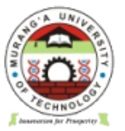                                    MURANG’A UNIVERSITY OF TECHNOLOGYSCHOOL OF EDUCATIONUNIVERSITY EXAMINATION FOR DEGREE OFMASTER OF EDUCATION DEGREE IN PLANNING AND ECONOMICS OF EDUCATION/EARLY CHILDHOOD DEVELOPMENT EDUCATION/PSYCHOLOGY1ST    YEAR 2ND SEMESTER 2016/2017 ACADEMIC YEAR MAIN REGULAR COURSE CODE: EMA 840/ PSY 802 / ECE 802COURSE TITLE:RESEARCH METHODS IIEXAM VENUE:  				 STREAM: (MED)	DATE:  					     EXAM SESSION: DECEMBER 2016TIME:  3.00 HOURS Instructions:Answer question 1 (Compulsory) and ANY other 2 questions Candidates are advised not to write on the question paper.Candidates must hand in their answer booklets to the invigilator while in the examination room.QUESTION ONE  (COMPULSORY)a). Select one of the problems you would wish to research on in your area of speciality and write on  the following:Statement of the problemFour objectives of your studyHypotheses and / or research questionsFour subsections of the literature reviewResearch design  (12mks)b) According to a director of education in a given County, the mathematics mean performance of the county was 50.64 in 2012. A chairman of the heads association in the said county believes that the mean is different today but is not sure whether it has increased or decreased due to proper staffing. The chairman obtains a simple random sample of 12 schools and finds that their mathematics mean performance is 65.014 and a standard deviation of 18.49. Conduct a hypothesis testing using the p-value approach at α= 0.05 level of significance to substantiate the chairman’s argument (9 mks).c)  A random sample data was summarized by a researcher as shown below:i) Why would a researcher find it necessary to use chi-square test in doing analysis                                                                                                                                (1mk)ii) State two mutually exclusive factors that the researcher would analyze      (1mk).Compute the chi-square value using the formula χ2o=∑    at 0.05 level of significance   and     comment                                                                               (7mks)QUESTION TWO You have been requested to give a key note address in an education forum on the theme “Writing a current thesis in the 21st century”. With reference to chapters one and three, explain the main items of your maiden speech             (15mks).QUESTION THREE a) Discuss the salient features of the executive summary of a thesis ( 3mks)b)Comment on the significance of references and appendices sections of a thesis.                                                   (2mks).A researcher obtained the following summarized raw data from field work:Using the data, prepare a grouped frequency distribution table       ( 3mks)From the table, compute The sample mean                                                                     (1mks) The mode                                                                                   (1mks) The median                                                                                 (1mks)The variance                                                                                (2mks) The standard deviation                                                               (2mks)QUESTION FOURThe mean in an examination was 72 and the standard deviation was 9.Assuming a normal distribution of scores and given that the total number of candidates was 600, compute:The pass mark, if 10% of the candidates failedThe number of candidates who scored 63% and aboveThe number of candidates who scored 63% and belowThe number of students who scored between 54% and 63%.          (13mks)What is the usefulness of the standard deviation and mean indices in data analysis ( 2mks)QUESTION FIVE.a) With respect to the multiple   correlation and regression,b)  i) When does a researcher use a multiple correlation and regression analysis (1mks)  ii) State a typical multiple regression equation and explain the meaning of the indices therein                                                                                                                       (3mks).iii) What is the meaning of R and R2                                                     (2mks)c).The following data was prepared by a researcher from field workApart from  Pearson’s  r, name any other  two methods you can employ to analyze your data                                                                (2mks) Determine the correlation between X1 and Y using Pearson’s r.          (7mks).Category of School attendedStudents’ academic performanceHad < B+Had ≥B+Private school31469 Public school185131540712550386346515447594051395556524041565561521433504941472365584440283048405942146643687358502030374466523738No. of tuition administered (X1)50306075409015196480Positive performance index (Y)55205978557020156084